E.N.S.A.G.APrimer CicloGrado: Tercero A y CÁrea: Lengua y LiteraturaDocente: Taborda Amalia  Objetivos: Adecuar el lenguaje escrito al tiempo verbal. Reconocer la función social del texto instructivo.Contenidos:  Texto instructivo. Función social. Verbos infinitivos.ACTIVIDAD N°1Recordamos lo trabajado en la clase anterior sobre los verbos:Los verbos en infinitivos: son aquellos cuya acción esta sin realizarPor ej: bailar, leer, escribir.Para reconocerlos terminan en ar, er, ir Los verbos conjugados: son los que muestran una acción realizada, acompañada de una persona gramatical.Para recordar completamos este cuadro, respetando la persona gramatical que representan.*Escribe debajo de cada imagen el verbo que corresponde a la acción.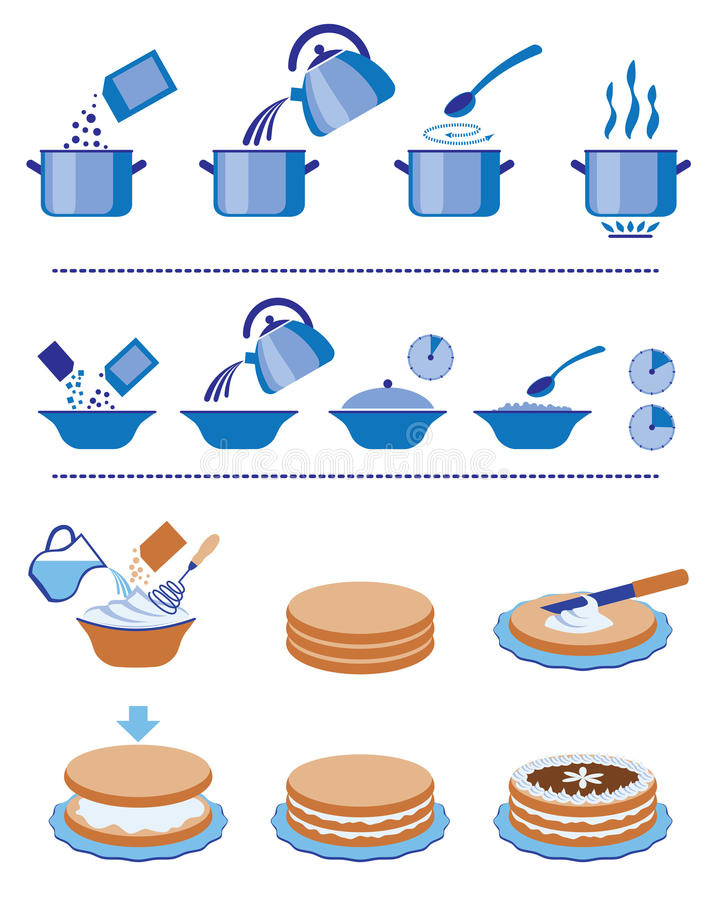 AGREGAR- UNTAR- CALENTA- LLENAR – REVOLVER- RELLENAR- HERVIR- MEZCLAR – BATIR- APILAR- SERVIR- COCINAR- INCORPORAR- ARMAR- CONTROLAR.ACTIVIDAD N°2:  INSTRUCCIONES.Lee estos textos y respondeTexto 1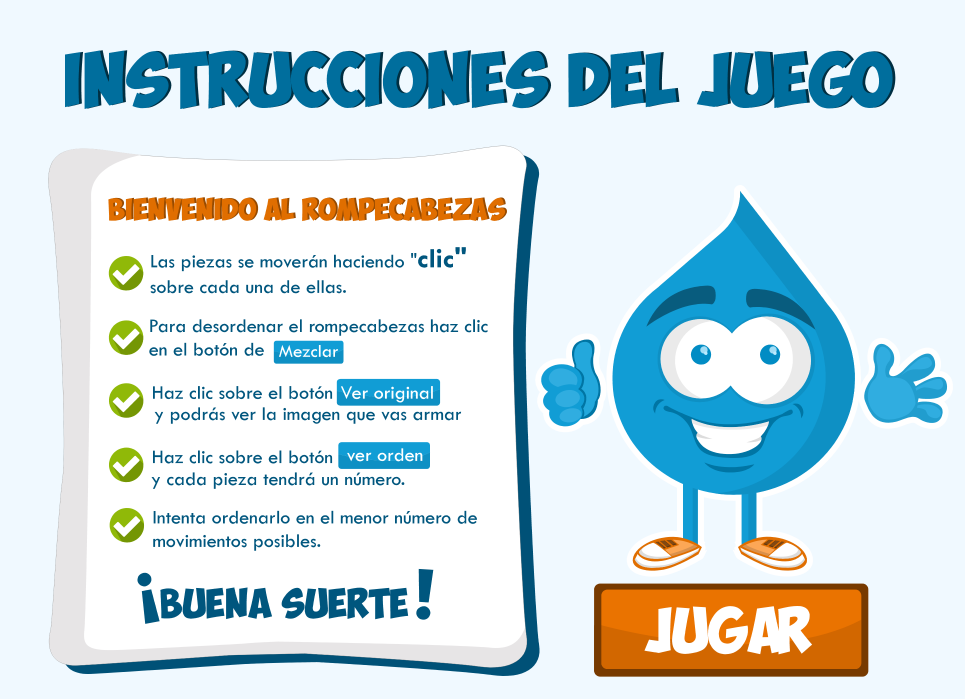 Texto 2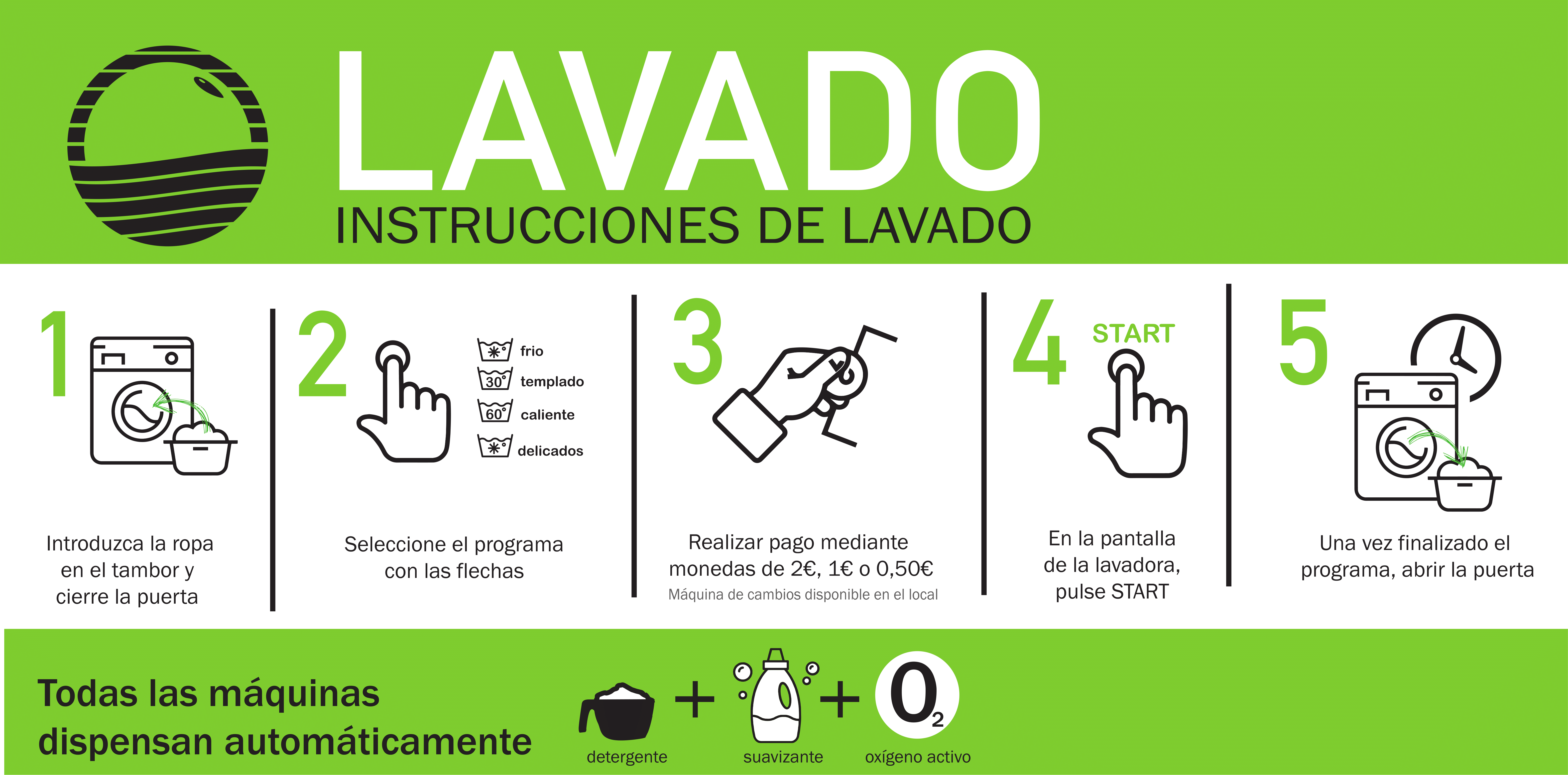 Texto 3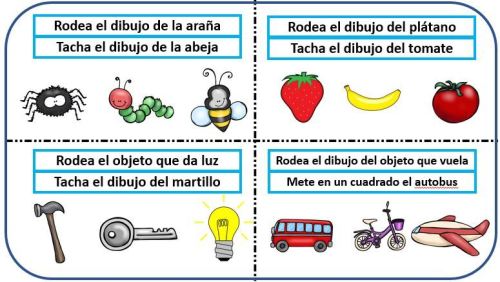 ¿Qué quiere expresar el texto 1?¿Para quién estará escrito? ¿Quién escribió el texto 3 y para quién?¿Qué indica el texto 2?¿Para qué y para quienes se escribió?¿Qué tienen en común los tres textos?Leer las respuestas a las preguntas anteriores. Reflexiona ¿Qué son las instrucciones? Te acuerdas del video que ya vimos sobre los textos instructivos?  Si tu respuesta es no, te invito a verlo de nuevo :  https://www.youtube.com/watch?v=mDwTeVI6Js4Recortar y pegar ubicando las estructuras de un texto instructivo: receta saludable.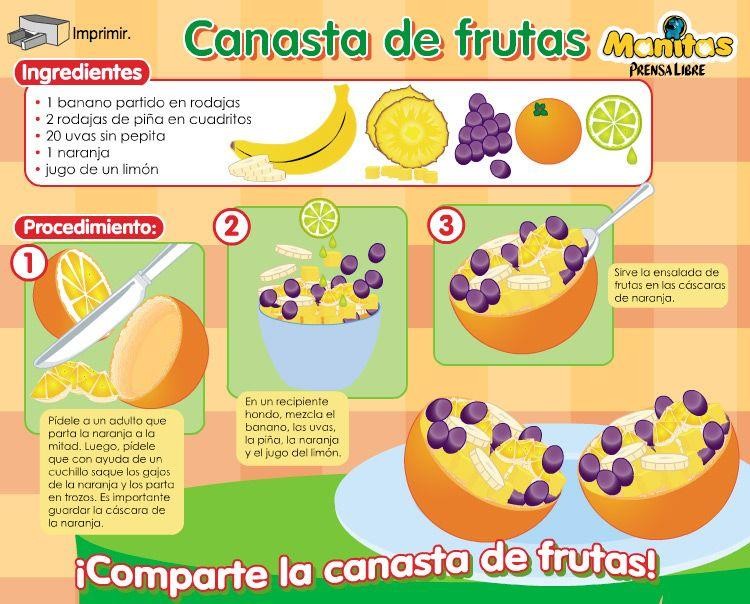 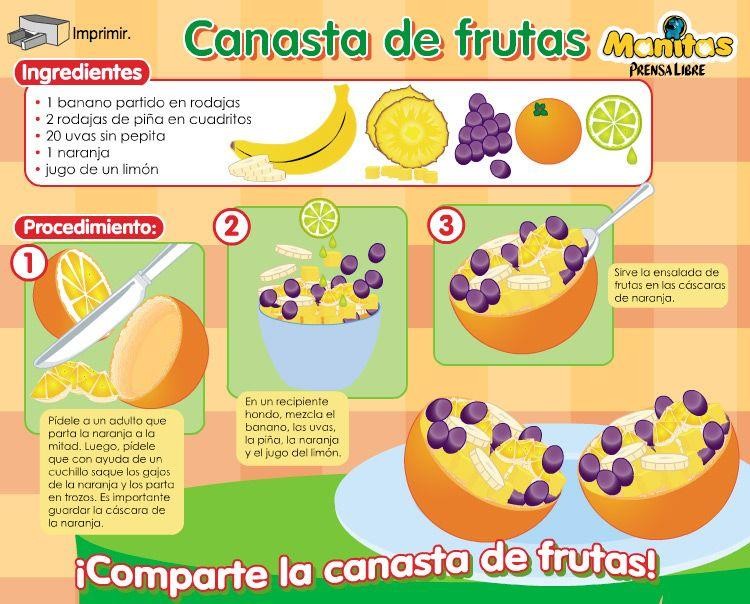 Realiza un texto instructivo como indica el video, utiliza imágenes y títulos de colores.Recordar el texto instructivo sirve para ejecutar acciones:Los verbos que generalmente usamos son los verbos infinitivos, ya que indican solo acciones a realizar, pero no el tiempo ni la persona gramatical.Escribe oraciones con verbos infinitivos que indiquen acciones a realizar.Por ejemplo:*Recortar y pegar una imagenHASTA LA PRÓXIMA CLASE CHICOS!!!!!Verbos infinitivosPresentePasadoFuturoLeerleemosleímosleeremosestudiaremoscocinéestudiobailábamos.TÍTULOINGREDIENTESPREPARACIÓN O PROCEDIMIENTO